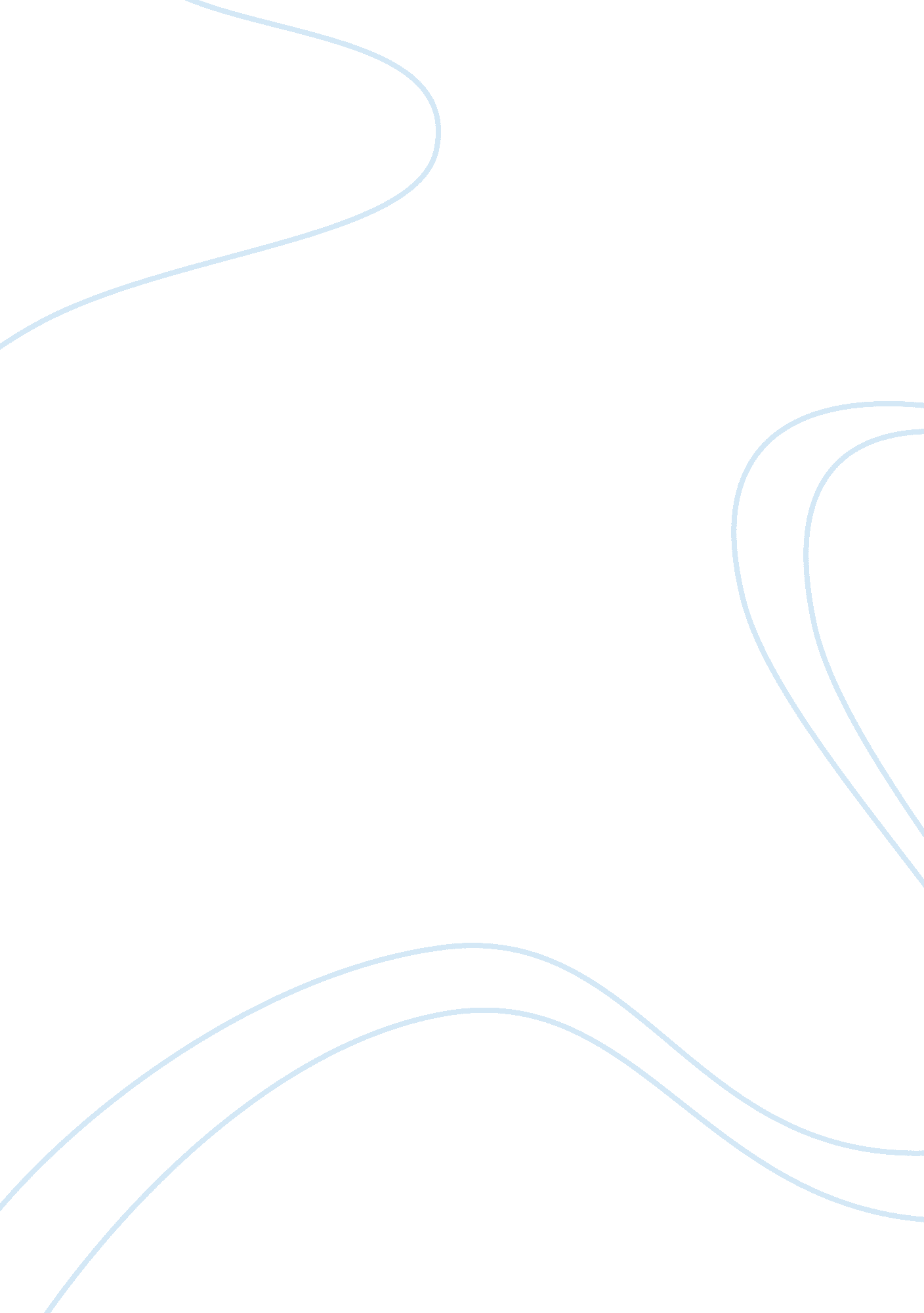 Two artists clay ketter and jen wordenArt & Culture, Artists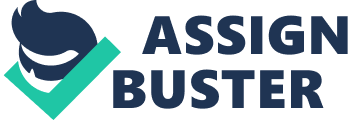 Clay Ketter Clay Ketter is an American constructionist painter. He was born in Brunswick; Maine in 1961. He graduated from Purchase College, university of New York with a bachelor degree in fine arts. Clay currently works and resides in Uppakra, Sweden. Ketter started his work in 1980’s and was first recognized in 1992 for his wall paintings; ready-made created with gypsum wallboard with tape and spackle. Ketter combined architecture, sculpture and painting to produce innovative assemblages. His style can be categorized as Avant-garde. The recurring theme in his art is houses, buildings and debris. His most famous works include 90 by 90 cm Broom closet wall (2001); a mixed media on masonite and plaster board, 180 by 244 cm Spider Woods (2010); C-print photograph mounted on diasec and 110 by 110 cm Clear (1993); silicone, cloth on plasterboard. 
The scale of his works is close to but not completely life size which gives the observer a surrealistic perception. Human and social issues are important for Ketter and in his latest work these issues have become more and more evident. For instance in Gulf Coast Slabs (2007), photographic objects show traces of homes blown away by the hurricane Katrina that hit the American Gulf Coast in 2006. The aesthetics developed in this series lie somewhere between reality and abstraction. Even though Ketter’s work does not portrait humans, it revolves around the way human beings live, construct and deconstruct. Ketter has imprinted history on his art work. 
Famous Artworks by Ketter1 
Broom closet wall (2001) Clear (1993) 


Spider Wood (2010) 

Jen Worden 
Jen Worden is a resident of Canada. Art has been her life-long obsession. Her works of art comprise of watercolour, pen and ink illustration, digital media, paper and bookmaking. Her current interest is in mixed media collage and assemblage. Although Jen’s initial training was in fine arts, she has worked in digital media for over ten years. Her inspiration comes from the beauty of nature; beauty which needs to be depicted and presented to the world. Worden’s favorite technique is creating textures; from gluing layers of paper to different mediums to attaching layers of metal to pick up textural highlights. 
The idea of working on something with one use and turning it into something with a new usage fascinates Jen and this is exactly what she has done in her mixed media works. Her work is influenced by the mentality of discovering new and creative uses of everyday material. Her mixed media work can surely be called a rebirthing process as it involves the retouching of older and uninspired canvases into something new and exciting. She starts her mixed media project with one image which is usually a photograph on which she applies her transfer technique which requires inkjet print, thin layers of gel medium, removing the paper backing and top layer of gel medium. Her major mixed media works comprise of Evolution of eight part 3 (2004), Goofy Painting (2006), Happy New Year (2007). 
Famous Art Works by Worden2 
Happy New Year (2007) Evolution of Eight Part 3 

Goofy Painting (2006) 


Works Cited 
Artfortune. (2008). Clay Ketter (1961 - ). Available: http://www. artfortune. com/clay-ketter/artistbiographies-199408/. Last accessed 22nd July 2012. 
Bartha Contemporary. (2008). Clay Ketter. Available: http://www. barthacontemporary. com/cketter/index. html. Last accessed 22nd July 2012. 
Lavin, Cyndi. (2007). Artist Profile: Jen Worden. Available: http://archive. blisstree. com/live/artist-profile-jen-worden-150/. Last accessed 22nd July 2012. 
Overton, Debbie. (2009). Guest Interview with Jen Worden. Available: http://mmcamarketplace. typepad. com/mmca_marketplace/2009/05/guest-interview-with-jen-worden. html. Last accessed 22nd July 2012. 
Villarreal, Jose . (2008). Paintings, Assemblages and Sculptures by Clay Ketter Prsented at Moderna Museet. Available: http://www. artdaily. org/index. asp? int_sec= 2∫_new= 31205#. UAwgd6As_2s. Last accessed 22nd July 2012. 
Worden, Jen. (2012). About. Available: http://www. jenworden. com/about-jen-worden/. Last accessed 22nd July 2012. 